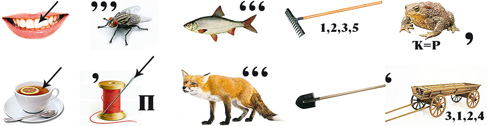 Ребусты сисегеҙ һәм йомаҡтың яуабын табығыҙ.2.Кроссвордтың яуабын табығыҙ1. Үрнәк.   2. Һан    3. Йәшелсә    4. Малай исеме.    5. Уралған әйбер.    6.Ҡиммәтле  таш.     7. Дан.     8. Йәнлек.     9. Төнгө ҡош.    10. Эт балаһы.23194108576